Рекомендации для родителей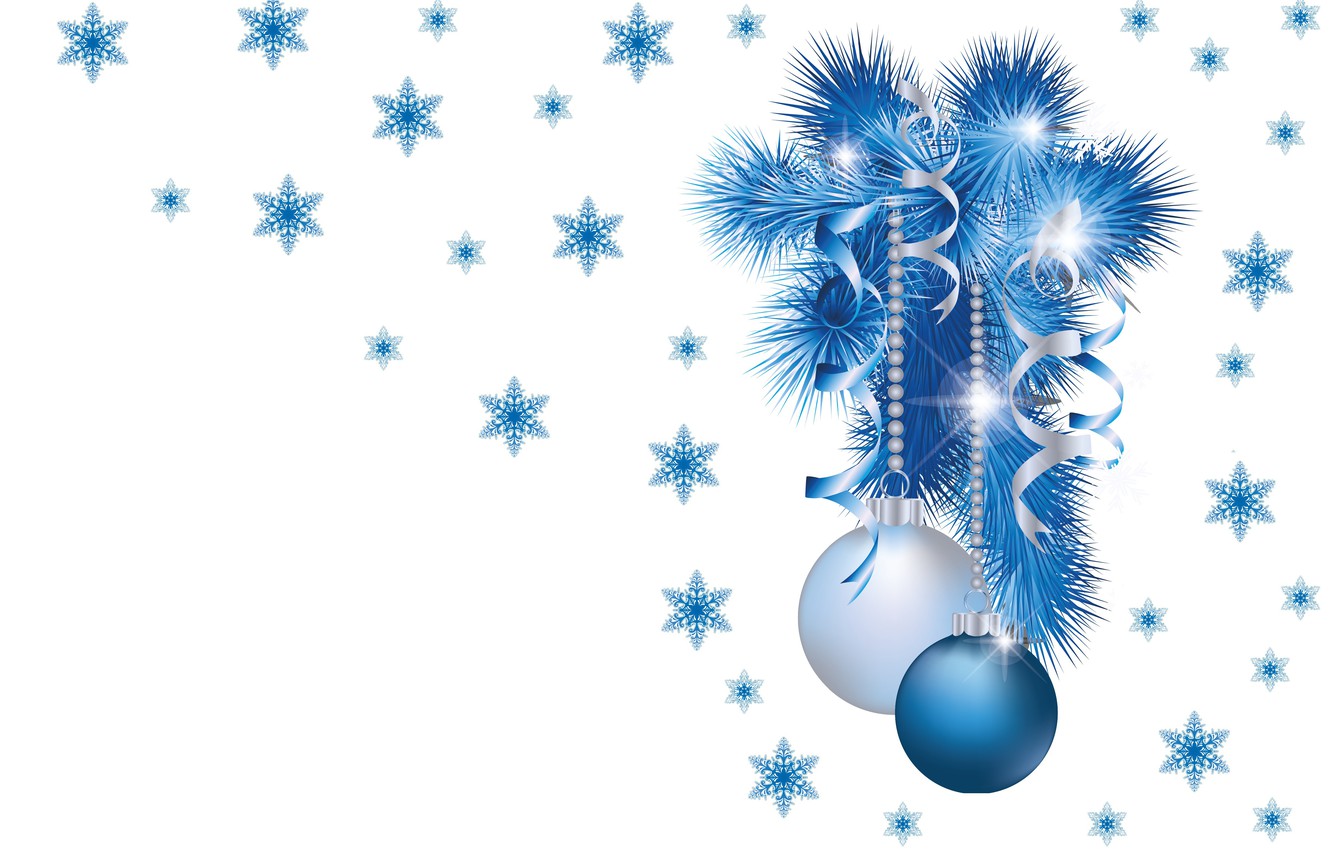 Дидактическая игра «Накроем стол к чаю»https://cloud.mail.ru/public/2gLH/2VSFNfsz7Просмотр мультфильма «Что такое Новый год?»https://www.youtube.com/watch?v=DBcE5trNE1QМузыкальная игра «Новогодний паровозик с остановками»https://cloud.mail.ru/public/MV17/MHs4GVXMxЛепка «Новогодняя игрушка»https://cloud.mail.ru/public/26CU/24HPwipyL